	The Croft Surgery, Kirkbride CA7 5JH, telephone: 016973 51207	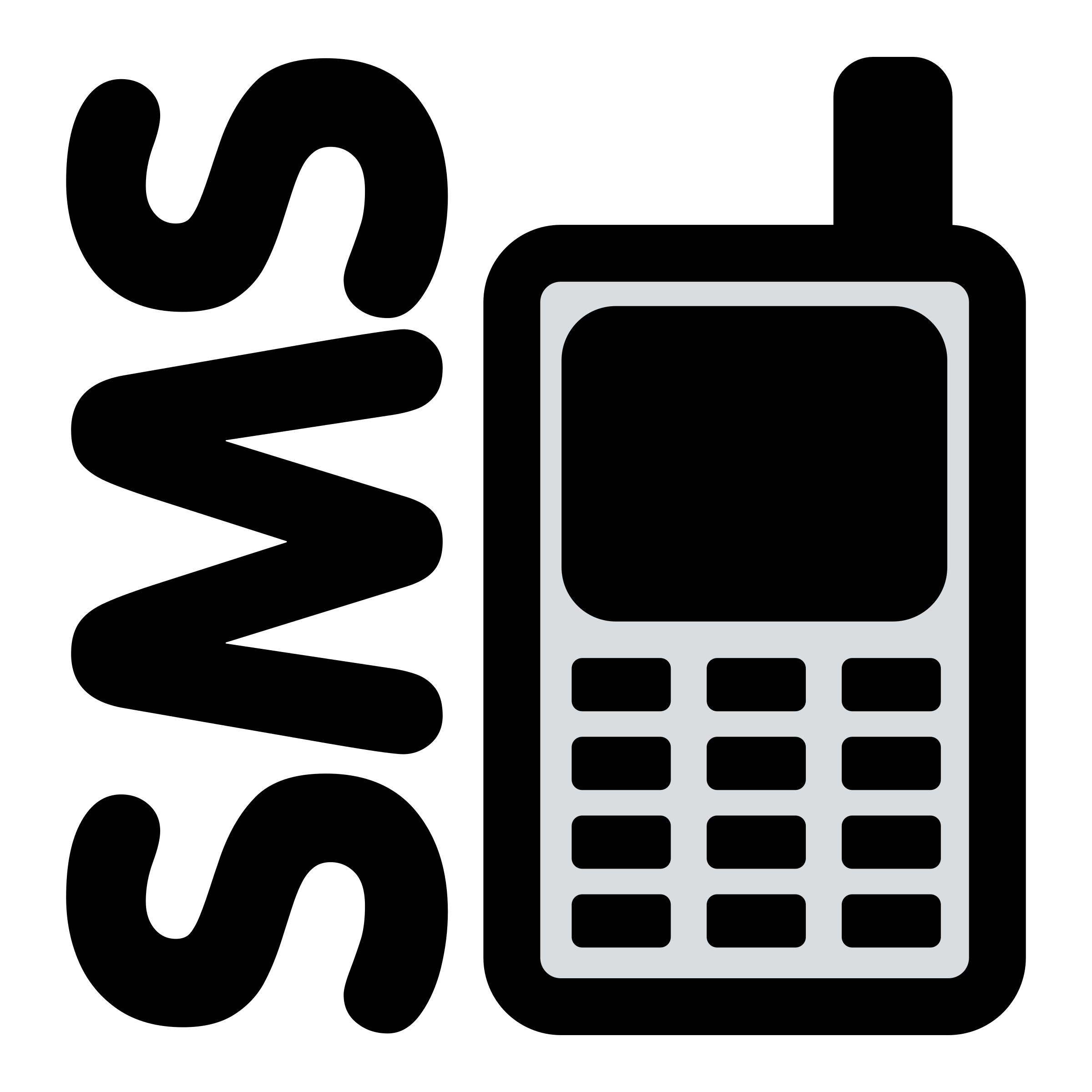 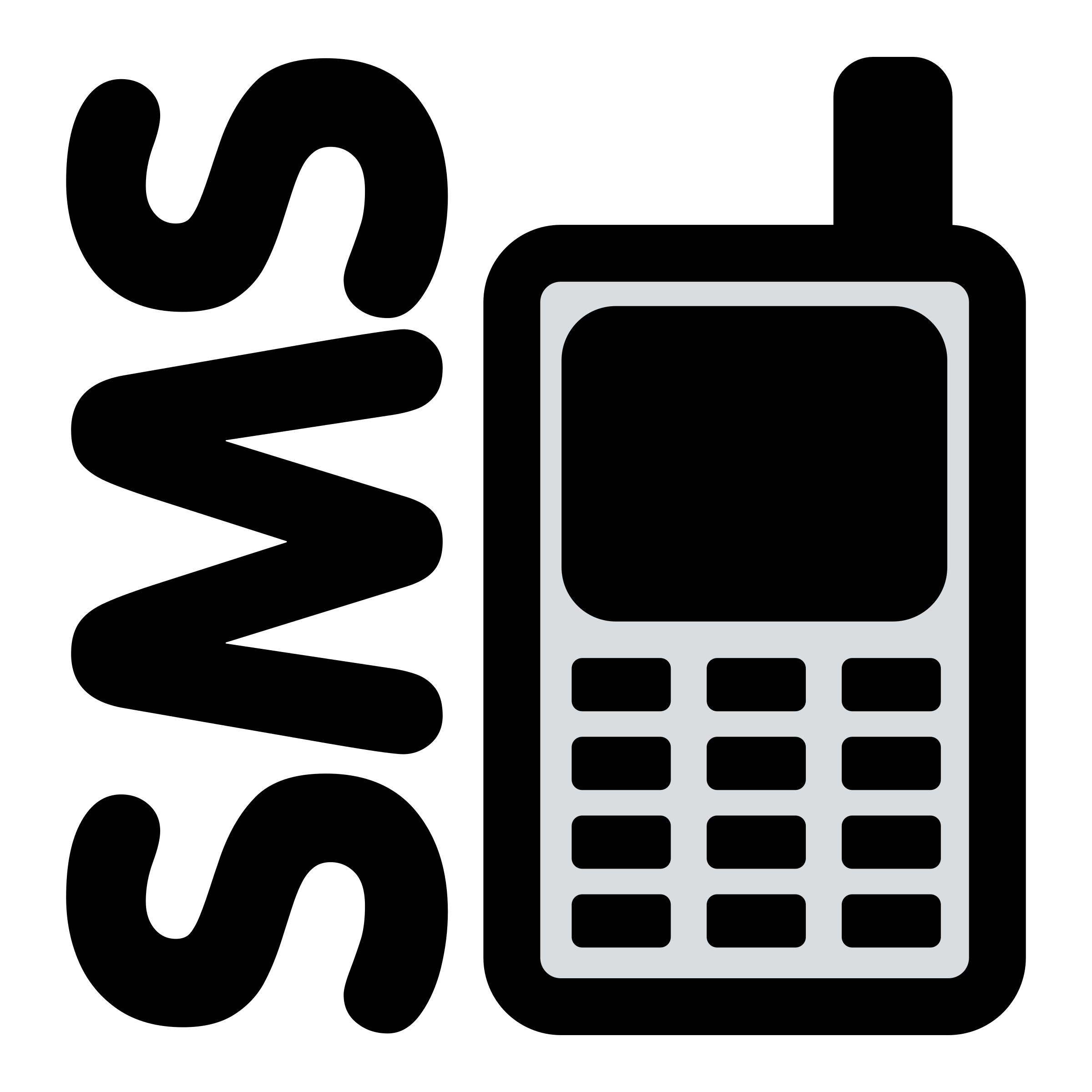 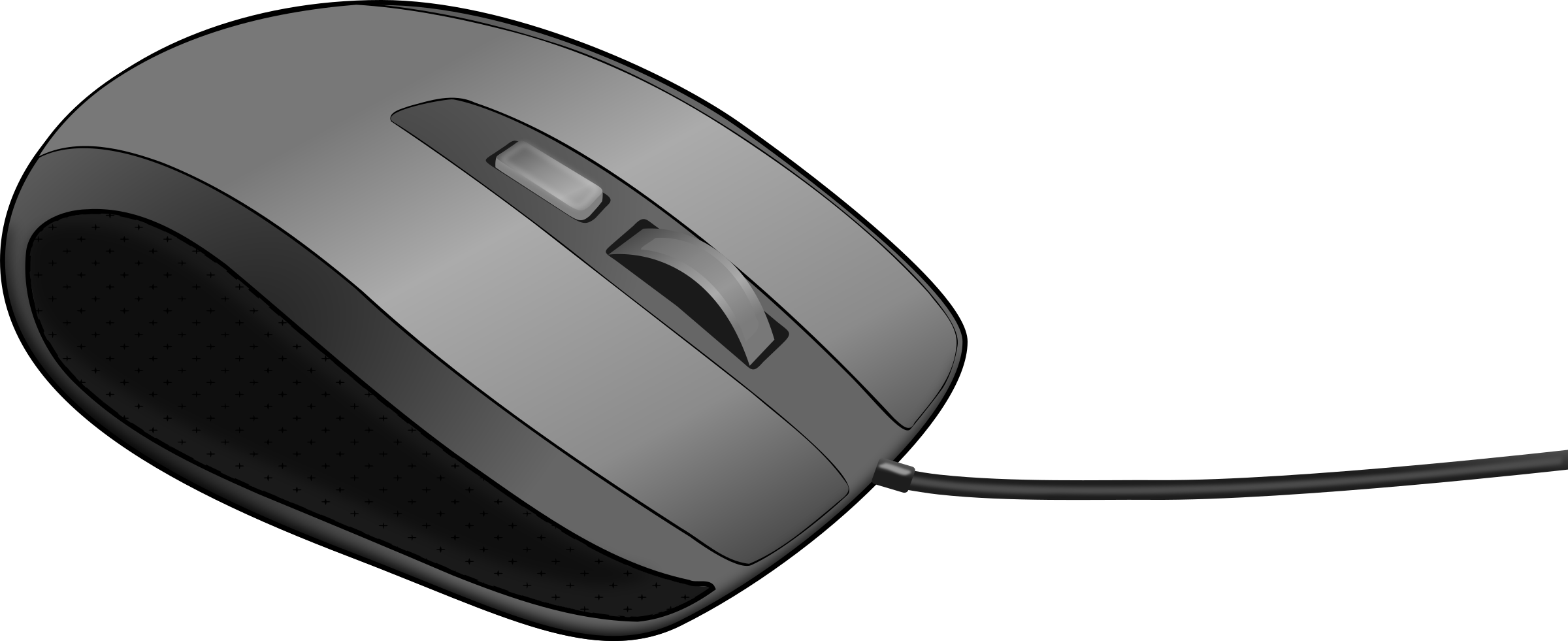 .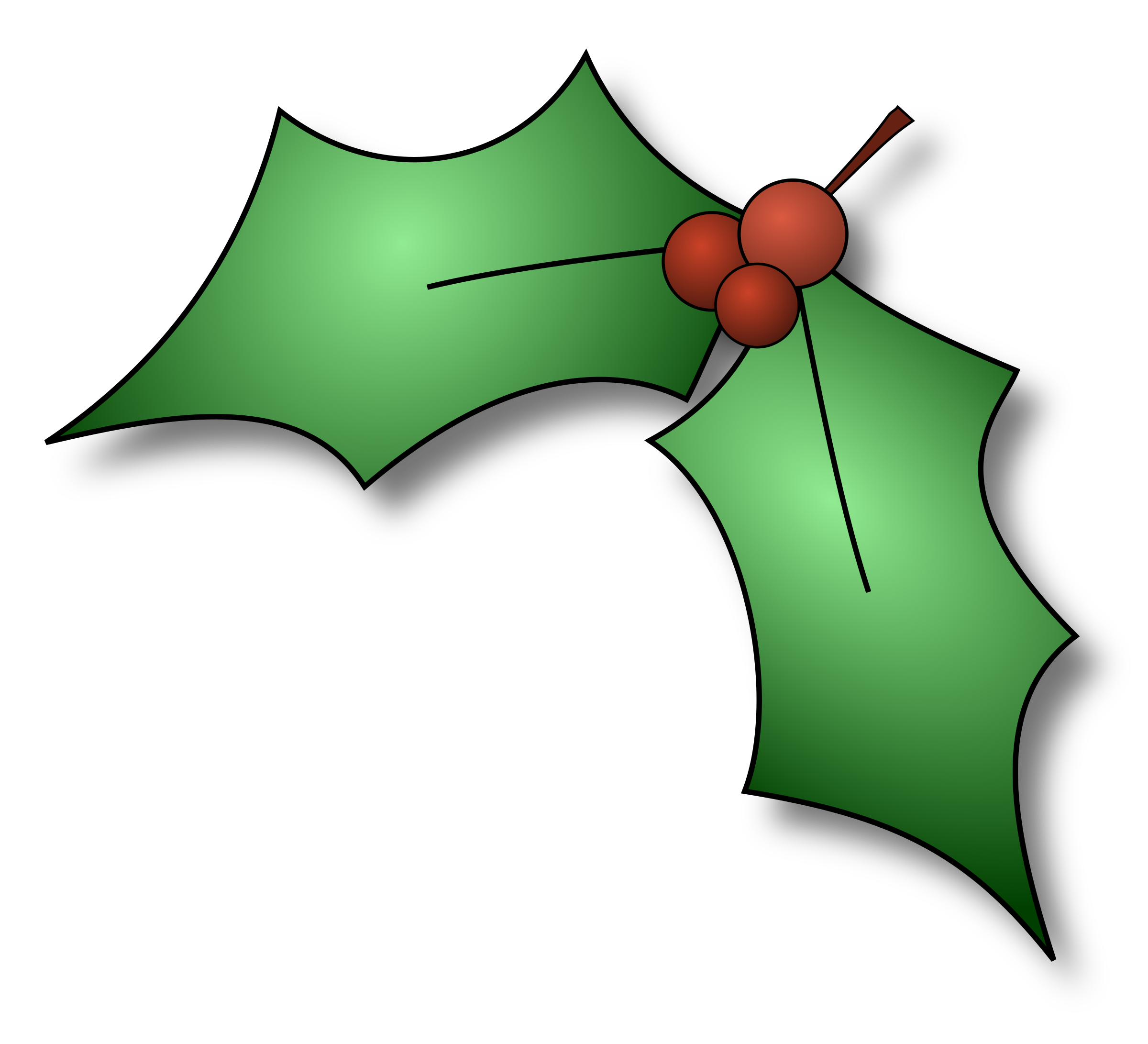 